台灣化學工程學會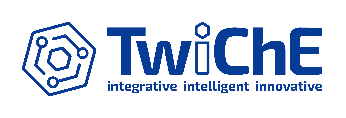 『化工優秀青年俞國華先生紀念獎學金』候選人推薦書推薦事宜聯絡人：  服務單位：                               職稱：  電話：                                   E-mail：被推薦人姓  名姓  名性 別出生日期年級年級被推薦人學  校學  校科系被推薦人通訊處通訊處電話被推薦人E-mailE-mail手機學業成績學業成績年級年級一二二二三三三四四五五學業成績學業成績上學期上學期學業成績學業成績下學期下學期學業成績學業成績總平均總平均操行成績操行成績年級年級一二二二三三三四四五五操行成績操行成績上學期上學期操行成績操行成績下學期下學期操行成績操行成績總平均總平均壹、請敘述其在學期間之學業、操行及其他成就等具體表現。一、摘要(限100字以內)二、說明（不敷時，請續頁）壹、請敘述其在學期間之學業、操行及其他成就等具體表現。一、摘要(限100字以內)二、說明（不敷時，請續頁）壹、請敘述其在學期間之學業、操行及其他成就等具體表現。一、摘要(限100字以內)二、說明（不敷時，請續頁）壹、請敘述其在學期間之學業、操行及其他成就等具體表現。一、摘要(限100字以內)二、說明（不敷時，請續頁）壹、請敘述其在學期間之學業、操行及其他成就等具體表現。一、摘要(限100字以內)二、說明（不敷時，請續頁）壹、請敘述其在學期間之學業、操行及其他成就等具體表現。一、摘要(限100字以內)二、說明（不敷時，請續頁）壹、請敘述其在學期間之學業、操行及其他成就等具體表現。一、摘要(限100字以內)二、說明（不敷時，請續頁）壹、請敘述其在學期間之學業、操行及其他成就等具體表現。一、摘要(限100字以內)二、說明（不敷時，請續頁）壹、請敘述其在學期間之學業、操行及其他成就等具體表現。一、摘要(限100字以內)二、說明（不敷時，請續頁）壹、請敘述其在學期間之學業、操行及其他成就等具體表現。一、摘要(限100字以內)二、說明（不敷時，請續頁）壹、請敘述其在學期間之學業、操行及其他成就等具體表現。一、摘要(限100字以內)二、說明（不敷時，請續頁）壹、請敘述其在學期間之學業、操行及其他成就等具體表現。一、摘要(限100字以內)二、說明（不敷時，請續頁）壹、請敘述其在學期間之學業、操行及其他成就等具體表現。一、摘要(限100字以內)二、說明（不敷時，請續頁）壹、請敘述其在學期間之學業、操行及其他成就等具體表現。一、摘要(限100字以內)二、說明（不敷時，請續頁）壹、請敘述其在學期間之學業、操行及其他成就等具體表現。一、摘要(限100字以內)二、說明（不敷時，請續頁）貳、附證明或文件	貳、附證明或文件	貳、附證明或文件	貳、附證明或文件	貳、附證明或文件	貳、附證明或文件	貳、附證明或文件	貳、附證明或文件	貳、附證明或文件	貳、附證明或文件	貳、附證明或文件	貳、附證明或文件	貳、附證明或文件	貳、附證明或文件	貳、附證明或文件	叁、推薦校系簽章叁、推薦校系簽章叁、推薦校系簽章叁、推薦校系簽章叁、推薦校系簽章叁、推薦校系簽章叁、推薦校系簽章叁、推薦校系簽章叁、推薦校系簽章叁、推薦校系簽章叁、推薦校系簽章叁、推薦校系簽章叁、推薦校系簽章叁、推薦校系簽章叁、推薦校系簽章